БІЛОЦЕРКІВСЬКА МІСЬКА РАДА	КИЇВСЬКОЇ ОБЛАСТІ	Р І Ш Е Н Н Явід 17 лютого 2022 року                                                             		№ 2622-26-VIIIПро погодження технічної документації із землеустрою щодо встановлення меж частини земельної ділянки, на яку поширюється право сервітуту та встановлення земельного сервітуту з	фізичною особою – підприємцем Галянт Оксаною Олексіївною Розглянувши звернення постійної комісії з питань земельних відносин та земельного кадастру, планування території, будівництва, архітектури, охорони пам’яток, історичного середовища до міського голови від 14 січня 2022 року №10/02-17, протокол постійної комісії з питань  земельних відносин та земельного кадастру, планування території, будівництва, архітектури, охорони пам’яток, історичного середовища від 16 грудня 2021 року №41, заяву фізичної особи – підприємця Галянт Оксани Олексіївни від 13 грудня 2021 року №15.1-07/6179, додані до заяви документи та технічну документацію із землеустрою щодо встановлення меж частини земельної ділянки, на яку поширюється право сервітуту,  відповідно до статей 12, 79-1, 98-102, 124-1, 186 Земельного кодексу України, ст. 24 Закону України «Про регулювання містобудівної діяльності», ст. 55-1 Закону України «Про землеустрій», п. 34 ч. 1 ст. 26 Закону України «Про місцеве самоврядування в Україні», міська рада вирішила:1.Погодити технічну документацію із землеустрою щодо встановлення меж частини земельної ділянки, на яку поширюється право сервітуту фізичній особі – підприємцю Галянт Оксані Олексіївні для експлуатації та обслуговування тимчасової споруди для провадження підприємницької діяльності по продажу продовольчих товарів за адресою: вулиця Митрофанова, 12/18, місто Біла Церква, Білоцерківський район площею 0,0025 га від загальної площі земельної ділянки 0,6058 га з кадастровим номером: 3210300000:08:013:0020, що додається.2.Укласти договір про встановлення особистого строкового сервітуту з фізичною особою – підприємцем Галянт Оксаною Олексіївною на частину земельної ділянки площею 0,0025 га від загальної площі земельної ділянки 0,6058 га з кадастровим номером: 3210300000:08:013:0020 на підставі технічної документації із землеустрою щодо встановлення меж частини земельної ділянки, на яку поширюється право сервітуту, вид права земельного сервітуту – право на розміщення тимчасової споруди для провадження підприємницької діяльності по продажу продовольчих товарів терміном на 5 (п’ять) років за адресою: вулиця Митрофанова, 12/18, місто Біла Церква, Білоцерківський район  за рахунок земель населеного пункту міста Біла Церква. 3.Особі, зазначеній в цьому рішенні, укласти у встановленому порядку договір про встановлення особистого строкового сервітуту.4.Контроль за виконанням цього рішення покласти на постійну комісію з питань  земельних відносин та земельного кадастру, планування території, будівництва, архітектури, охорони пам’яток, історичного середовища.Міський голова                                          	                                                  Геннадій ДИКИЙ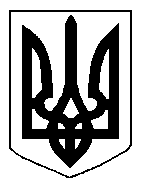 